Odgałęźnik z uszczelnieniem pierścieniem tocznym 45° ABZ 200-100Opakowanie jednostkowe: 1 sztukaAsortyment: K
Numer artykułu: 0055.0410Producent: MAICO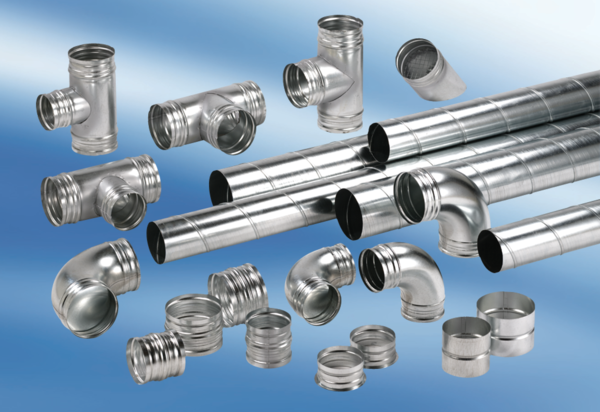 